Csongrád Város Polgármesterétől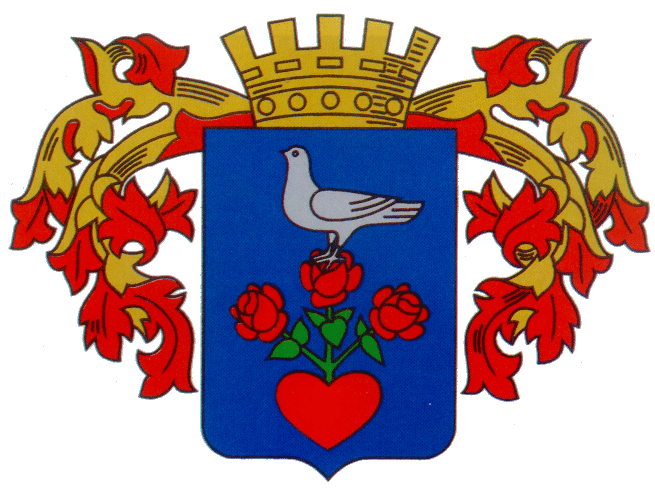 	„M”Száma: Pü/24-1/2022.						Témafelelős: Kruppa IstvánELŐTERJESZTÉSCsongrád Városi Önkormányzat Képviselő-testületének2022. június 30-ai üléséreTárgy: 2022. évi költségvetés II. negyedéves előirányzat-módosításaA Képviselő-testület korábbi döntésein alapuló előirányzat-módosításokCéljelleggel érkezett előirányzatokÖnkormányzati többlettámogatással nem járó előirányzat átcsoportosításokTájékoztató a hitelállomány alakulásárólAz I. negyedévre az alábbiakban javasolt előirányzat-módosításokat a címrend tervezeten intézményenként átvezettük:1. A Képviselő-testület a 2008. május 23-ai ülésén megtárgyalta Csongrád Város Település Egészségtervét. A 131/2008. (V.23.) önkormányzati határozatának 2. pontjában úgy döntött, hogy 2008. június 01. napját Csongrád város közigazgatási területén lakóhellyel rendelkező személyek részére a Csongrádon végzett tüdőszűrés költségét átvállalja. A Dr. Szarka Ödön Egyesített Egészségügyi és Szociális Intézmény a II. negyedévben 8.500Ft-ot számlázott ki az önkormányzat felé a feladatra. 	Forrásként az adópótlék bevételt jelölöm meg.	2. A Csongrád-Csanád Megyei Dr. Bugyi István Kórház Szülészet-Nőgyógyászati Osztály vezető főorvosa azzal a kéréssel fordult hozzám, hogy a pályázaton nyert Családbarát Szülészeti Osztály kialakítását követően a kórtermi bútorok és eszközök beszerzését támogassuk a Szülészet-Nőgyógyászati Műszerállomány Korszerűsítéséért Alapítványon keresztül. A kérelemben foglaltakat mérlegelve a kórtermi bútorok és eszközök vásárlására 1.000.000 Ft támogatási összeget javasolok a helyi adókból befolyt pótlékok többletbevétele terhére.Céljelleggel érkezett előirányzatok a.) Az önkormányzathoz céljelleggel érkezett előirányzatok:										        Adatok Ft-banb.) Polgármesteri Hivatalhoz céljelleggel érkezett pénzeszköz				Mindösszesen 		               43.438.366Ft Önkormányzati többlettámogatással nem járó előirányzat átcsoportosítások. Az önkormányzati többlettámogatással nem járó előirányzat módosításokat az előterjesztés 2. melléklete tartalmazza. Tájékoztató a hitelállomány alakulásárólMunkabér hitel (2022.VI.15-ei állapot)		 -eFtKöltségvetési számla és adószámlák, valamint bérlakás üzemeltetési számla egyenlege (2022. VI.15.) 	-165.925eFtKezességvállalások: (nem beváltott) 			induló összeg    VI.15-ei áll.	- CSOTERM Kft. 				265.463eFt   125.463.000Ft	- Közmű Szolgáltató Kft. (likvid hitel)keret		  40.000eFt     11.602.182Ft	- Közmű Szolgáltató Kft. (beruházási hitel - fürdő) 171.825eFt     86.400.256FtElőzetes hatásvizsgálat (A jogalkotásról szóló 2010. évi CXXX. törvény 17. §-a alapján) Csongrád Városi Önkormányzat 2022. évi költségvetésről és annak végrehajtásáról a költségvetési gazdálkodás vitelének szabályairól szóló önkormányzati rendelet módosításához.a.) A költségvetés társadalmi, gazdasági hatása.Az éves költségvetési előirányzat-módosítás az önkormányzat és az intézmények szempontjából döntő fontosságú, hiszen meghatározásra kerülnek a főbb bevételi és kiadási előirányzatok, melyekből gazdálkodnak az intézmények és a gazdasági szervezetek a megváltozott társadalmi és gazdasági körülményekhez való alkalmazkodással járó előirányzat mozgatások is a rendelet részét képezik.b.) Környezeti, egészségügyi hatása.	Az előterjesztés tartalmazza a Dr. Szarka Ödön Egyesített Egészségügyi és Szociális Intézmény előirányzat módosításait is, melyek az ágazati pótlékra a háziorvosi feladat finanszírozására, a szociális ágazatban egészségügyi végzettséghez kötött munkakörben foglalkoztatott egészségügyi dolgozók kiegészítő pótlékára, valamint közfoglalkoztatásra tartalmaznak többlet előirányzatot.c.) A költségvetés adminisztratív terheket befolyásoló hatása.	A költségvetési előirányzat elfogadását követően az ott meghatározott keretösszegek alapulvételével készül el az előirányzatok intézményi felvezetése a források megjelölésével. Ez az általános ügymenetbe beletartozik, így plusz adminisztratív terhet nem jelent a hivatal számára, a Képviselő-testület helyett a Polgármester kapta meg a felhatalmazást az előirányzat-módosítások elrendelésére. A költségvetési rendelet megalkotásának szükségessége, a jogalkotás várható következménye. A jogalkotásról szóló törvényben előírt kötelezettségek miatt, és az állami támogatások utalása, munkabér kifizetések, dologi kiadások teljesíthetősége, kötelezettségvállalások teljesítése miatt van szükség költségvetési előirányzat-módosítással kapcsolatos rendelet megalkotására. 3. A jogszabály alkalmazásához szükséges személyi, szervezeti, törvényi és pénzügyi feltételek. A rendelet-tervezetet a Városgazdasági, Ügyrendi- és Összeférhetetlenségi Bizottság az ülésén tárgyalja, a bizottság döntéséről a bizottsági elnök a Képviselő-testületet tájékoztatja.  A jogszabály várható következményei, különösen: A költségvetési rendelet módosításával az előirányzatok és kötelezettségek összhangban kerültek. A rendelet végrehajtásához a személyi, szervezeti és pénzügyi feltételek rendelkezésre állnak. Jegyzőkönyvi kivonaton értesítést kapnak: Képviselő-testület tagjaiDr. Juhász László jegyzőBedő Tamás polgármesterIrattár Csongrád, 2022. június 20.			Bedő Tamás 			polgármesterCsongrád Városi Önkormányzat Képviselő-testületének .../.... (...) önkormányzati rendeleteA Csongrád Városi Önkormányzat 2022. évi költségvetéséről és annak végrehajtásáról, a költségvetési gazdálkodás vitelének szabályairól szóló 7/2022.(II. 25.)önkormányzati rendelet módosításárólCsongrád Városi Önkormányzat Képviselő-testülete az Alaptörvény 32. cikk (2) bekezdésében meghatározott eredeti jogalkotói hatáskörében, az Alaptörvény 32. cikk (1) bekezdés f) pontjában meghatározott feladatkörében eljárva a következőt rendeli el:1. §A Csongrád Városi Önkormányzat 2022. évi költségvetéséről és annak végrehajtásáról, a költségvetési gazdálkodás vitelének szabályairól szóló 7/2022. (II. 25.) önkormányzati rendelet 3. § (1) bekezdés a)–c) pontja helyébe a következő rendelkezések lépnek:„a)	kiadási főösszegét 5.710.636.297 Ft-ban, azaz Ötmilliárd-hétszáztízmillió-hatszázharminchatezer-kettőszázkilencvenhét Ft-ban,b)	 bevételi főösszegét 5.500.242.095 Ft-ban, azaz Ötmilliárd-ötszázmillió-kettőszáznegyvenkettőezer-kilencvenöt Ft-ban,c)	hiányát 210.394.202 Ft-ban, azaz Kettőszáztízmillió-háromszázkilencvennégyezer-kettőszázkettő Ft-ban állapítja meg.”2. §(1) A Csongrád Városi Önkormányzat 2022. évi költségvetéséről és annak végrehajtásáról, a költségvetési gazdálkodás vitelének szabályairól szóló 7/2022. (II. 25.) önkormányzati rendelet 5. § (1) bekezdése helyébe a következő rendelkezés lép:„(1) A 3. § (1) bekezdésben megállapított 5.500.242.095 Ft bevételi főösszeg önkormányzat és költségvetési szervek kormányzati funkciók, szakfeladatok és kiemelt előirányzatok szerinti részletezését a rendelet 2. mellékletei tartalmazzák.”(2) A Csongrád Városi Önkormányzat 2022. évi költségvetéséről és annak végrehajtásáról, a költségvetési gazdálkodás vitelének szabályairól szóló 7/2022. (II. 25.) önkormányzati rendelet 5. § (2) bekezdés c) és d) pontja helyébe a következő rendelkezések lépnek:„c)	 saját működési bevétele 1.041.023.800 Ft,d)	 költségvetési támogatása 1.590.837.697 Ft,”(3) A Csongrád Városi Önkormányzat 2022. évi költségvetéséről és annak végrehajtásáról, a költségvetési gazdálkodás vitelének szabályairól szóló 7/2022. (II. 25.) önkormányzati rendelet 5. § (2) bekezdés f) pontja helyébe a következő rendelkezés lép:„f)	 működési célú pénzeszköz átvételből és támogatásértékű bevételből származó bevétele 811.483.447 Ft,”(4) A Csongrád Városi Önkormányzat 2022. évi költségvetéséről és annak végrehajtásáról, a költségvetési gazdálkodás vitelének szabályairól szóló 7/2022. (II. 25.) önkormányzati rendelet 5. § (2) bekezdés h) pontja helyébe a következő rendelkezés lép:„h)	 támogatási kölcsönök visszatérüléséből és igénybevételéből származó bevétele 8.300.000 Ft,”(5) A Csongrád Városi Önkormányzat 2022. évi költségvetéséről és annak végrehajtásáról, a költségvetési gazdálkodás vitelének szabályairól szóló 7/2022. (II. 25.) önkormányzati rendelet 5. § (2) bekezdés m) pontja helyébe a következő rendelkezés lép:„m)	Összesen 5.500.242.095 Ft.”3. §(1) A Csongrád Városi Önkormányzat 2022. évi költségvetéséről és annak végrehajtásáról, a költségvetési gazdálkodás vitelének szabályairól szóló 7/2022. (II. 25.) önkormányzati rendelet 6. § (1) bekezdése helyébe a következő rendelkezés lép:„(1) Az 1. § (1) bekezdésében megállapított 5.710.636.297 Ft kiadási főösszeg az önkormányzat és költségvetési szervei kormányzati funkciók, szakfeladatok és kiemelt előirányzatok szerinti részletezését, a kötelező és önként vállalt feladatok számszerűsítését, valamint a költségvetési szervek létszám-előirányzatát a rendelet 3. és 4. mellékletei tartalmazzák.”(2) A Csongrád Városi Önkormányzat 2022. évi költségvetéséről és annak végrehajtásáról, a költségvetési gazdálkodás vitelének szabályairól szóló 7/2022. (II. 25.) önkormányzati rendelet 6. § (2) bekezdés a) és b) pontja helyébe a következő rendelkezések lépnek:„a)	személyi juttatások 2.115.341.152 Ft,b)	 járulékok 262.127.819 Ft,”(3) A Csongrád Városi Önkormányzat 2022. évi költségvetéséről és annak végrehajtásáról, a költségvetési gazdálkodás vitelének szabályairól szóló 7/2022. (II. 25.) önkormányzati rendelet 6. § (2) bekezdés d)–i) pontja helyébe a következő rendelkezések lépnek:[Az 1.§ (1)bekezdésben megállapított kiadási főösszegből ]„d)	 egyéb dologi kiadások 1.543.449.637 Ft,e)	 működési célú pénzeszköz átadás, egyéb támogatás 219.903.108 Ft,f)	 beruházások 576.012.005 Ft,g)	 felújítások 227.116.082 Ft,h)	 kölcsönök nyújtása 7.300.000 Ft,i)	 felhalmozási célú támogatás nyújtása 236.882.494 Ft,”(4) A Csongrád Városi Önkormányzat 2022. évi költségvetéséről és annak végrehajtásáról, a költségvetési gazdálkodás vitelének szabályairól szóló 7/2022. (II. 25.) önkormányzati rendelet 6. § (2) bekezdés l) pontja helyébe a következő rendelkezés lép:„l)	 Összesen 5.710.636.297 Ft”4. §(1) A Csongrád Városi Önkormányzat 2022. évi költségvetéséről és annak végrehajtásáról, a költségvetési gazdálkodás vitelének szabályairól szóló 7/2022. (II. 25.) önkormányzati rendelet az 1. melléklet szerinti 7.1. melléklettel egészül ki.(2) A Csongrád Városi Önkormányzat 2022. évi költségvetéséről és annak végrehajtásáról, a költségvetési gazdálkodás vitelének szabályairól szóló 7/2022. (II. 25.) önkormányzati rendelet a 2. melléklet szerinti 8.1. melléklettel egészül ki.(3) A Csongrád Városi Önkormányzat 2022. évi költségvetéséről és annak végrehajtásáról, a költségvetési gazdálkodás vitelének szabályairól szóló 7/2022. (II. 25.) önkormányzati rendelet a 3. melléklet szerinti 9.1. melléklettel egészül ki.§Ez a rendelet a kihirdetését követő napon lép hatályba.		Bedő Tamás 					Dr. Juhász László	           polgármester 					      jegyző Végső előterjesztői indokolásAz Államháztartásról szóló 2011. évi CXCV. törvény 23. §-a szerint a helyi önkormányzat költségvetéséről rendeletben dönt, és meghatározza, hogy a rendeletnek milyen előirányzatokat, illetve rendelkezéseket kell kötelezően tartalmaznia. A rendelet-tervezetben az Áht. 23. § (2) bekezdés a) pontjának módosított szabályai szerint az önkormányzat költségvetési bevételei és költségvetési kiadásai előirányzat csoportok, önként vállalt és állami kiemelt előirányzatok, kötelező feladatok szerinti bontásban kerültek bemutatásra.A költségvetés összeállításának részletes szabályait az államháztartásról szóló törvény végrehajtásáról szóló 368/2011. (XII.31.) Korm. rendelet, a finanszírozás rendjét és az állami hozzájárulás mértékét a központi költségvetésről szóló törvény határozza meg.1.Szociális ágazati összevont pótlék összege, 04. hó 5.027.089Ft, 05. hó 4.965.521Ft, 06. hó 4.857.817Ft.14 850 4272.Szociális ágazatban egészségügyi végzettséghez kötött munkakörben foglalkoztatott egészségügyi dolgozók kiegészítő pótléka 2022. 04. hó 214.742Ft, 05. hó 214.741Ft, 06. hó 214.741Ft.644 2243. Nemzeti Egészségbiztosítási Alaptól átvett pénzösszeg, háziorvosi feladatellátásra 04-06. hó4 794 6004.Helyi sajátosságra épülő közfoglalkoztatás 2021.03.01-2022.02.28 (15 fő) 961.277Ft,  1.055.867FtSzociális jellegű közfoglalkoztatás 2021.03.01-2022.02.28 (14 fő) 1.322.173Ft, 1.365.091Ft 4 704 408Összesen:	24 993 6591.Népszámlálás feladatainak ellátására17 522 1852. Országgyűlési képviselő választás és népszavazás922 522Összesen:18 444 707